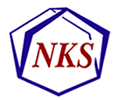 NKS foredragog Juleavslutning”Akevitt”Redaktør av Kjemi, Lars Ole Ørjasæter.Etter foredraget blir det juleavslutning med juletalerken. Påmelding til Magne Sydnes, magne.o.sydnes@uis.no, innen 14. novemberSted: Festsalen på Kongsgård vgs (ved domkirken)Tid: 21. november kl. 19.00 (foredraget starter kl. 19:30)Pris: 200 Kr som betales på møtetVel møtt! 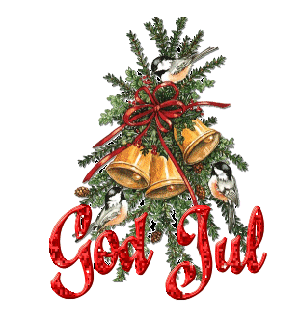 